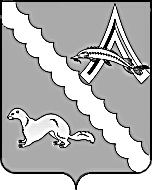 АДМИНИСТРАЦИЯ АЛЕКСАНДРОВСКОГО РАЙОНАТОМСКОЙ ОБЛАСТИПОСТАНОВЛЕНИЕВ соответствии с Бюджетным кодексом Российской Федерации, Федеральным законом «Об общих принципах организации местного самоуправления в Российской Федерации» от 06.10.2003 № 131 –ФЗ,ПОСТАНОВЛЯЮ:1.Утвердить расходными обязательствами муниципального образования «Александровский район» расходы по предоставлению иных межбюджетных трансфертов на компенсацию выпадающих доходов организациям, предоставляющим услуги населению по теплоснабжению по тарифам, не обеспечивающим возмещение издержек.2.Исполнение расходных обязательств, предусмотренных пунктом 1 настоящего постановления возложить на Администрацию Александровского района.3.Утвердить Порядок предоставления из бюджета района бюджетам муниципальных образований Александровского района иных межбюджетных трансфертов на компенсацию выпадающих доходов организациям, предоставляющим услуги населению по теплоснабжению по тарифам, не обеспечивающим возмещение издержек, согласно приложению 1 к настоящему постановлению.4.Утвердить Методику распределения иных межбюджетных трансфертов бюджетам муниципальных образований Александровского района на компенсацию выпадающих доходов организациям, предоставляющим услуги населению по теплоснабжению по тарифам, не обеспечивающим возмещение издержек, согласно приложению 2 к настоящему постановлению.5.Настоящее постановление вступает в силу со дня его официального опубликования (обнародования) и распространяется на правоотношения, возникшие с 1 января 2016 года.6.Считать утратившим силу постановление Администрации Александровского района Томской области от 05.12.2014 № 1607 «Об утверждении предоставления и расходования иных межбюджетных трансфертов сельским поселениям Александровского района  на софинансирование расходов на компенсацию выпадающих доходов организациям, предоставляющим коммунальные услуги населению по тарифам, не обеспечивающим издержек. 7.Контроль за исполнением настоящего постановления возложить на первого заместителя Главы района Мумбера В.П.Глава Александровского района                                                                          И.С. КрыловБобрешева Л.Н.Лутфулина Е.Л.Рассылка:Отдел экономики Администрации Александровского района;Финансовый отдел Администрации Александровского района;Администрация Александровского сельского поселенияПриложение 1 к постановлению Администрации Александровского районаот 27.05.2016 № 574Порядок предоставления из бюджета района бюджетам муниципальных образований Александровского района иных межбюджетных трансфертов на компенсацию выпадающих доходов организациям, предоставляющим услуги населению по теплоснабжению по тарифам, не обеспечивающим возмещение издержек1. Общие положения1. Иные межбюджетные трансферты на компенсацию выпадающих доходов организациям, предоставляющим услуги населению по теплоснабжению по тарифам, не обеспечивающим возмещение издержек, из бюджета района бюджетам муниципальных образований Александровского района (далее – иные межбюджетные трансферты) предоставляются в целях исполнения расходных обязательств, возникающих при выполнении полномочий органов местного самоуправления по вопросам местного значения.2.Общий объем иных межбюджетных трансфертов устанавливается решением Думы Александровского района о бюджете района на очередной финансовый год и на плановый период.3.Иные межбюджетные трансферты предусматриваются в расходной части района.4.Правом на получение иных межбюджетных трансфертов обладают муниципальные образования Александровского района, на территориях которых осуществляется предоставление услуг населению по сбыту тепловой энергии в системе централизованного теплоснабжения.5.Иные межбюджетные трансферты перечисляются бюджетам муниципальных образований в соответствии со сводной бюджетной росписью и кассовым планом.6.Контроль по использованию иных межбюджетных трансфертов осуществляется главными распорядителями средств бюджета района.2. Предоставление иных межбюджетных трансфертов7.Предоставление иных межбюджетных трансфертов осуществляется на основании соглашений о предоставлении иных межбюджетных трансфертов из бюджета района (далее – соглашение) согласно приложению к Порядку.8.Соглашения заключаются между главным распорядителем средств бюджета района и муниципальными образованиями Александровского района до 1 марта текущего финансового года. В случае если решение о предоставлении иных межбюджетных трансфертов принято в течение текущего финансового года, соглашение заключается в течение месяца со дня принятия данного решения.9.Иные межбюджетные трансферты, не предоставленные бюджетам муниципальных образований в связи с несоблюдением условий их предоставления, отказом муниципального образования от получения иных межбюджетных трансфертов, могут быть перераспределены между бюджетами других муниципальных образований.Перераспределение иных межбюджетных трансфертов между бюджетами муниципальных образований Александровского района осуществляется в соответствии с Методикой, утвержденной постановлением Администрации Александровского района, путем внесения соответствующих изменений в решение Думы Александровского района о бюджете района на очередной финансовый год и плановый период.3. Расходование иных межбюджетных трансфертов 10.Расходование иных межбюджетных трансфертов осуществляется в соответствии с заключенными соглашениями.Условиями расходования иных межбюджетных трансфертов являются:1)целевое использование иных межбюджетных трансфертов;2)своевременное представление отчетов об использовании иных межбюджетных трансфертов.11.Иные межбюджетные трансферты, не использованные в текущем финансовом году, могут использоваться в очередном финансовом году на те же цели при наличии потребности в указанных иных межбюджетных трансфертах в соответствии с решением главного администратора бюджетных средств.12.В случае если неиспользованный остаток иных межбюджетных трансфертов не перечислен в доход бюджета района, указанные средства подлежат взысканию в доход бюджет района в порядке, определяемом Финансовым отделом Администрации Александровского района с соблюдением общих требований, установленных Министерством финансов Российской Федерации.13.Иные межбюджетные трансферты предоставляются бюджетам муниципальных образований Александровского района при наличии в сельских поселениях, входящих в состав муниципального района, утвержденных в установленном порядке программ комплексного развития систем коммунальной инфраструктуры сельских поселений.Муниципальными образованиями Александровского района иные межбюджетные трансферты направляются организациям, осуществляющим услуги населению по теплоснабжению, в случае утверждения решением Думы Александровского района экономически обоснованного тарифа на оказание услуг по теплоснабжению. Затраты, подлежащие возмещению, рассчитываются нарастающим итогом с начала года исходя из фактического объема предоставления услуг по теплоснабжению, и разницы между фактически утвержденным экономически обоснованным тарифом, и тарифом, утвержденным Департаментом тарифного регулирования Томской области.Приложение 1 к Порядку предоставления из бюджета района бюджетам муниципальных образований Александровского района иных межбюджетных трансфертов на компенсацию выпадающих доходов организациям, предоставляющим услуги населению по теплоснабжению по тарифам, не обеспечивающим возмещение издержекСоглашениео предоставления из бюджета района бюджетам муниципальных образований Александровского района иных межбюджетных трансфертов на компенсацию выпадающих доходов организациям, предоставляющим услуги населению по теплоснабжению по тарифам, не обеспечивающим возмещение издержекс.Александровское						«___» __________ 2016 г.Администрация Александровского района Томской области, в лице Главы района Крылова Игоря Сергеевича, действующего на основании Устава района, именуемая в дальнейшем «Администрация района», с одной стороны, и Администрация ___________________ сельского поселения в лице ________________, действующего на основании ____________, именуемая в дальнейшем «Администрация поселения», с другой стороны, вместе именуемые стороны, заключили настоящее Соглашение о нижеследующем.1.Предмет Соглашения1.1.Предметом настоящего Соглашения является предоставление из бюджета муниципального образования «Александровский район» иных межбюджетных трансфертов бюджету муниципального образования _________________ на компенсацию выпадающих доходов организациям, предоставляющим услуги населению по теплоснабжению по тарифам, не обеспечивающим возмещение издержек (далее – иные межбюджетные трансферты).2.Условия предоставления и расходования иных межбюджетных трансфертов2.1.Условием предоставления иных межбюджетных трансфертов является наличие нормативного правового акта муниципального образования, устанавливающего расходное обязательство муниципального образования на компенсацию выпадающих доходов организациям, предоставляющим услуги населению по теплоснабжению по тарифам, не обеспечивающим возмещение издержек.3.Обязанности сторон3.1.Органом, уполномоченным осуществлять предоставление иных межбюджетных трансфертов, является Администрация Александровского района, которая обязуется:3.1.1.предоставить бюджету ___________ сельского поселения иные межбюджетные трансферты на компенсацию выпадающих доходов организациям, предоставляющим услуги населению по теплоснабжению по тарифам, не обеспечивающим возмещение издержек.3.1.2.осуществлять контроль за целевым использованием иных межбюджетных трансфертов.3.2.Администрация поселения обязуется:3.2.1.обеспечить использование средств бюджета муниципального образования «Александровский район», полученных в форме иных межбюджетных трансфертов, на компенсацию выпадающих доходов организациям, предоставляющим услуги населению по теплоснабжению по тарифам, не обеспечивающим возмещение издержек.3.2.2.ежеквартально предоставлять в отдел экономики Администрации Александровского района на бумажном носителе отчет о расходовании средств иных межбюджетных трансфертов по формам согласно приложениям 1, 2 к настоящему Соглашению.4.Ответственность сторон4.1.В случае неисполнения или ненадлежащего исполнения своих обязательств по настоящему Соглашению стороны несут ответственность в соответствии с законодательством Российской Федерации.5.Порядок разрешения споров5.1.Споры и разногласия, которые могут возникнуть при реализации настоящего Соглашения, стороны будут стремиться разрешать путем переговоров и служебной переписки.5.2. В случаях, когда достижение взаимоприемлемых решений оказывается невозможным, спорные вопросы между сторонами решаются в установленным законодательством порядке.6.Заключительные положения6.1.Настоящее Соглашение составлено в двух экземплярах, имеющих равную юридическую силу, по одному для каждой из сторон.6.2.Настоящее Соглашение вступает в силу с момента его подписания обеими сторонами и прекращает действие после полного исполнения сторонами своих обязательств по настоящему Соглашению.Приложение к Соглашению о предоставлении из бюджета района бюджетам муниципальных образований Александровского района иных межбюджетных трансфертов на компенсацию выпадающих доходов организациям, предоставляющим услуги населению по теплоснабжению по тарифам, не обеспечивающим возмещение издержекОтчет об использовании иных межбюджетных трансфертов из бюджета муниципального образования «Александровский район»на выпадающих доходов организациям, предоставляющим услуги населению по теплоснабжению по тарифам, не обеспечивающим возмещение издержек _____________________________________________________________за ______________________________годПриложение 2 к Соглашению о предоставлении из бюджета района бюджетам муниципальных образований Александровского района иных межбюджетных трансфертов на компенсацию выпадающих доходов организациям, предоставляющим услуги населению по теплоснабжению по тарифам, не обеспечивающим возмещение издержекРасчет разницы между экономически обоснованными тарифами на оказание услуг по теплоснабжению и фактически утвержденными, _________________________________________________________________за___________________________201_ годаСправочно:Приложение 2 к постановлению Администрации Александровского районаот 00.04.2016Методикараспределения иных межбюджетных трансфертов бюджетам муниципальных образований Александровского района на компенсацию выпадающих доходов организациям, предоставляющим услуги населению по теплоснабжению по тарифам, не обеспечивающим возмещение издержекНастоящая Методика предназначена для распределения между бюджетами муниципальных образований Александровского района утвержденного объема иных межбюджетных трансфертов, установленного решением Думы Александровского района о бюджете района на очередной финансовый год и на плановый период, на компенсацию выпадающих доходов организациям, предоставляющим услуги населению по теплоснабжению по тарифам, не обеспечивающим возмещение издержек (далее – иные межбюджетные трансферты).Иные межбюджетные трансферты предоставляются бюджетам муниципальных районов, на территории которых осуществляется предоставление услуг населению по теплоснабжению. Общий объем иных межбюджетных трансфертов i-му муниципальному образованию определяется по формуле:Si = Оtx(Тэо–Т), где:Si - общий объем иных межбюджетных трансфертов i-му муниципальному образованию на компенсацию выпадающих доходов организациям, предоставляющим услуги населению по теплоснабжению по тарифам, не обеспечивающим возмещение издержек;Оt - объем полезного отпуска тепловой энергии сторонним потребителям;Тэо - экономически обоснованный тариф, утвержденный решением Думы Александровского района, на тепловую энергию (без учета НДС);Т - тариф на тепловую энергию в системе централизованного теплоснабжения, утвержденный Департаментом тарифного регулирования Томской области (с учетом НДС - для организаций, применяющих упрощенную систему налогообложения; без учета НДС - для организаций, применяющих общую систему налогообложения);4.Общий объем иных межбюджетных трансфертов определяется как сумма объемов иных межбюджетных трансфертов муниципальным образованиям Александровского района.27.05.2016№ 574№ 574с. Александровскоес. Александровскоес. АлександровскоеО порядке предоставления из бюджета района бюджетам муниципальных образований Александровского района иных межбюджетных трансфертов на компенсацию выпадающих доходов организациям, предоставляющим услуги населению по теплоснабжению по тарифам, не обеспечивающим возмещение издержекО порядке предоставления из бюджета района бюджетам муниципальных образований Александровского района иных межбюджетных трансфертов на компенсацию выпадающих доходов организациям, предоставляющим услуги населению по теплоснабжению по тарифам, не обеспечивающим возмещение издержекНаименование коммунальной услугиКод классификации расходов местного бюджетаКод классификации расходов местного бюджетаКод классификации расходов местного бюджетаКод классификации расходов местного бюджетаОстаток на начало отчетного периода,  руб.Размер иных межбюджетных трансфертовРазмер иных межбюджетных трансфертовОстаток на конец отчетного периодаРаздел, подразделЦелевая статьяЦелевая статьявидназначеноисполненоГлава сельского поселенияГлава сельского поселенияГлава сельского поселения(подпись, расшифровка подписи)(подпись, расшифровка подписи)(подпись, расшифровка подписи)(подпись, расшифровка подписи)(подпись, расшифровка подписи)(подпись, расшифровка подписи)(подпись, расшифровка подписи)Главный специалист по бюджетуГлавный специалист по бюджетуГлавный специалист по бюджету(подпись, расшифровка подписи)(подпись, расшифровка подписи)(подпись, расшифровка подписи)(подпись, расшифровка подписи)(подпись, расшифровка подписи)(подпись, расшифровка подписи)(подпись, расшифровка подписи)№ п./п.Наименование коммунальной услугиСтоимостные показатели в рублях за 1 единицу услугиСтоимостные показатели в рублях за 1 единицу услугиСтоимостные показатели в рублях за 1 единицу услугиОбъем услугиОбъем услугиОбъем недополученных доходов на фактически оказанный объем услуги, в рублях(гр.5 * гр.7)№ п./п.Наименование коммунальной услугиУтвержденный тарифЭкономически обоснованный тарифСумма разницы в тарифах(гр.4 – гр. 3)ПлановыйФактически оказанныйОбъем недополученных доходов на фактически оказанный объем услуги, в рублях(гр.5 * гр.7)12345678Наименование организации, предоставляющей топливо - энергетические ресурсыЗадолженность организации за топливо – энергетические ресурсы на начало периода.Задолженность организации за топливо – энергетические ресурсы на конец отчетного периодаНаправлено средств из бюджета сельского поселения на погашение задолженности за топливо – энергетические ресурсыНаправлено средств из бюджета района/поселения на погашение задолженности за топливо – энергетические ресурсыРуководитель организации(подпись, расшифровка подписи)Главный бухгалтер(подпись, расшифровка подписи)Исполнитель, телефон исполнителя